Osnovna škola Siniše GlavaševićaDr. Ante Starčevića 532010 VukovarKLASA:602-02/17-01/88URBROJ: 2188-84-01-17-1ŠKOLSKIKURIKULUMškolska godina 2017./2018.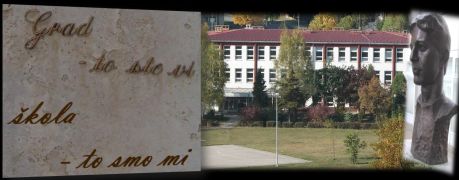 Vukovar,28. rujna 2017.SadržajNaslovnica.......................................................................................................................1Sadržaj.............................................................................................................................2Vizija i misija škole.........................................................................................................3Vrijednosti i načela školskog kurikuluma......................................................................4Područja razvoja učenika............................................................................................... 6Ciljevi i ishodi učenja s planiranim aktivnostima ................ ……………………… 7	Za građansko područje......................................................................................... 7	Za tjelesno i zdravstveno područje...................................................................... 8	Za umjetničko područje.......................................................................................  9Plan realizacije prema prioritetnim područjima ................. ……………………….10Dopunska nastava……………………………………………………………………15Dodatna nastava……………………………………………………………………..16Izvannastavne aktivnosti……………………………………………………………17Aktivnosti izvan prioritetnih područja……………………………………………..19Školski  projekti…………………………………………………………………..…20Rad školske knjižnice……………………………………………………………….21Školska zadruga……………………………………………………………………..22Način praćenja i vrednovanja realizacije kurikuluma ……….................................. 23Vizija i misija školeBudućnost naše škole temelji se na vrijednostima koje su obilježile naše kulturno, jezično, obrazovno i odgojno nasljeđe. Moto škole „Grad to ste VI, škola to smo MI“ u skladu je s imenom osobe koju u nazivu ponosno nosimo i čije ideje baštinimo i provodimo.Imamo viziju škole koja će uspjeti odgojiti i obrazovati učenike koji posjeduju etičke vrijednosti pravednosti, demokratičnosti, solidarnosti, jednakopravnosti, nepotkupljivosti, te poštivanja vrijednosti svojeg i tuđeg rada.Misija je škola mladih umova koji aktivnim i kreativnim razmišljanjem, razumijevanjem i suosjećanjem prema drugima, imaju hrabrosti biti pravedni i pošteni građani demokratskog društva i braniti njegove vrijednosti i stavove. Težimo cjelokupnom razvoju učenika kako bi ostvarili sav potencijal, objedinjujemo moralne, duhovne, intelektualne, društvene, emocionalne i tjelesne sastavnice naših učenika u sigurnoj, poticajnoj i pozitivnoj školskoj sredini.Razvijamo odnos temeljen na uzajamnom povjerenju svih uključenih u odgojno-obrazovni proces kako bismo prepoznali i pravovremeno odgovorili na sve izazove koji su pred nama.Naši zaposlenici pokazuju spremnost na suradnju i odgovornost te iznalaze nove ideje i aktivnosti s ciljem da uvijek učinimo više i bolje za dobrobit naših učenika. Vrijednosti i načela školskog kurikulumaVrijednosti kojima razvojni kurikulum OŠ Siniše Glavaševića daje osobitu pozornost su identitet, solidarnost, znanje i odgovornost.Odgoj i obrazovanje pridonose izgradnji osobnoga, kulturnoga i nacionalnoga identiteta  pojedinca. U suvremeno doba naše učenike potičemo i usmjeravamo na čuvanje svoje kulture, društvene, moralne i duhovne baštine. Poticanjem i razvojem osobnog identiteta učenika istodobno ga povezujemo s poštivanjem različitosti. Naša škola učenicima nudi mogućnost obrazovanja na jeziku i pismu nacionalne manjine te time njegujemo i poštujemo različitosti među nama.	Naša škola prepoznaje i sustavno promiče ulogu i značaj dobrovoljnog društvenog rada u zajednici za razvoj osobnih sposobnosti učenika, zajedničkog dobra i društvenog napretka u cjelini. Učenike usmjeravamo uzajamnom razumijevanju, uvažavanju, suradnji i međugeneracijskoj solidarnosti na razini razreda, škole i društva da budu osjetljivi za druge i drugačije, za obitelj, za slabe, siromašne i obespravljene.	Našu školu prati misao vodilja razvoja društva znanja, jer je znanje razvojna, temeljna i proizvodna snaga društva. Vjerujemo kako boljim razumijevanjem i kritičkim promišljanjem samoga sebe i svega što učenike okružuje, priprema je za snalaženje u brojnim budućim životnim izazovima. U skladu s tim, učenike potičemo na cjeloživotno učenje kao jamstvo kontinuiranog osobnog razvoja pojedinca kako bi se mogao uspješno nositi sa zahtjevima globalizacije i održivog razvoja.	Zajednički nastojimo poticati aktivno sudjelovanje učenika u društvenom životu i promicati njihovu odgovornost prema sebi samima, drugima i drugačijima, općem društvenom dobru i prirodi. Temeljne odgojno-obrazovne vrijednosti Nacionalnoga okvirnoga kurikuluma proizlaze iz opredijeljenosti hrvatske obrazovne politike za cjelovit osobni razvoj učenika, za čuvanje i razvijanje nacionalne duhovne i materijalne te prirodne baštine Republike Hrvatske, zaeuropski suživot i za stvaranje društva znanja.Načela Nacionalnoga okvirnoga kurikuluma  nastojimo uključiti u svakodnevni rad i život naše škole. Predstavljaju nam uporišta na kojima se temelji razvojni kurikulum naše škole i svi ih se pri izradi i primjeni kurikuluma trebaju pridržavati.Načela su sadržajno povezana sa ciljevima i učeničkim postignućima koko bismo osigurali usklađenost kurikuluma i svih njegovih sudionika. Načela kojima se vodimo su:kompetentnost i profesionalna etikaOdgojno-obrazovna djelatnost podrazumijeva visoku stručnost svih nositelja odgojno-obrazovne djelatnosti i njihovu visoku odgovornost u radu.jednakost obrazovnih mogućnosti za sveSvako dijete i svaki učenik ima pravo na svoj najviši obrazovni razvoj i jednakost obrazovnih mogućnosti koji se temelji na društvenoj pravednosti. poštivanje ljudskih prava i prava djeceIstinsko poštivanje svakoga djeteta i svakoga čovjeka te čuvanje ljudskog dostojanstva.pedagoški i školski pluralizamStupanj slobode i neovisnosti u stvaranju različitosti upedagoškom i školskom radu.interkulturalizamRazumijevanje i prihvaćanje kulturalnih razlika kako bi se smanjilaneravnopravnost i predrasude prema pripadnicima drugih kultura.demokratičnostPluralizam, donošenje odluka na demokratski način te uključenost svihbitnih sudionika u stvaranju odgojno-obrazovne politike i njezinog provođenja.Područja razvoja učenika	Usklađujući viziju i misiju Škole odredili smo i pripadajuća područja razvoja kurikuluma koja najbolje odgovaraju potrebama i interesima naših učenika. Prioritetna područja su:građanski odgoj i obrazovanjePrepoznali smo važnost ranog uvođenja građanskog odgoja u nastavni proces te smo bili sudionici dvogodišnje eksperimentalne provedbe GOO-a. Nekoliko izvannastavnih aktivnosti / skupina nastavlja raditi u ovom području i ove školske godine, proširujući idejno i kvalitativno one sadržaje koji nisu obuhvaćeni  implementacijom GOO-a u redovni program. Nastavljamo usmjeravati učenike u razvoju vlastitih stavova, razumijevanju njihove građanske uloge i u prosuđivanju i rješavanju problema koji su njima važni.  tjelesno i zdravstveno područjeVelik je interes naših  učenika  za ove aktivnosti , što i rezultira brojnim uspjesima na sportskim natjecanjima proteklih godina , te smo odlučili nastaviti s razvojem ovoga područja. Nastojimo pružiti priliku bavljenja sportom učenicima svih uzrasta.umjetničko područjeUčenici naše škole pokazuju velik interes i sklonosti za scenski, likovni, glazbeni i plesni izričaj, što su iskazali velikim brojnošću uključenih u te aktivnosti, ali i provedenom anketom čiji su rezultati to i potvrdili. Učitelji su se prilagodili interesu učenika te je povećan broj aktivnosti u ovom području. Ciljevi i ishodi učenja- planirane izvannastavne skupineZa građansko područje:Cilj  1. Razvijanje pozitivnog stava i odgovornog ponašanja prema drugima i drugačijima. Cilj  2.  Postavljanje temelja za aktivne i odgovorne građane prema demokratskim načelima.Učenici će poznavati oblike vlasti i pravilno provesti izbore za predsjednika razreda i predstavnika u Vijeću učenika, prepoznati probleme svoje škole i osmisliti projekt kojim bi se riješio problem istog. Pri tome će poštivati dobne, rodne, jezične, vjerske, nacionalne, socijalne različitosti, a izbjegavat će prisutne predrasude i stereotipe.Organizirat će i realizirati humanitarne akcije , upoznavati učenike i roditelje sa aktivnostima koje se u školi provode. Upoznati se s važnošću volontiranja i provesti volontersku akciju. Istraživati povijest svoga užeg zavičaja i svoje škole, te utjecaj rada škole na život našeg naselja.Izvannastavne aktivnosti:MALI KREATIVNI GRAĐANI -  Jasna Katanić  (RN)DEMOKRATSKI ŠKOLARCI – Maja Stjepanović (PN)KDBZ (Kulturna i duhovna baština zavičaja)-Novica Gajić   (PN)ETNO -ISTRAŽIVAČI- Jovan Sekulić (PN)ČITATELJSKI KLUB- Branimira Barun (PN)BOROVSKI DETEKTIVI – Mirjana Oreščanin (PN)DRAMSKO-NOVINARSKA SKUPINA – Branimira Barun (PN)Za tjelesno i zdravstveno područje:Cilj  1.  Upoznati učenike s osnovnim individualnim i skupnim sportovima i temeljnim pravilima igre i razviti motorička znanja potrebna u  tim sportovima  kako bi samostalno mogli igrati i pratiti navedene sportove na televizijskim prijenosima i  sportskim terenima. Razvijati potrebu bavljenja tjelesnom aktivnošću i redovitog vježbanja kao osnovne sastavnice zdravog življenja.Učenici će poznavati osnovna pravila dječjeg nogometa, badmintona, rukometa ,odbojke,stolnog tenisa i gimnastike te upoznati posebnosti različitih uloga u ovim igrama. Upoznat će osnovne atletske discipline i njihova pravila. Učit će osnove šahovske igre. Pripremat će se za školska i županijska natjecanja. Primjenjivat će pravila fair –playa u igri i u navijanju za svoj tim.Izvannastavne aktivnosti:SPORTSKA SKUPINA – Vanja Sokač (RN)DJEČJA ZUMBA – Dora Duška Šestan (RNMALI NOGOMET (m)- Siniša Cvijan (PN)ODBOJKA (ž)- Siniša Cvijan (PN)ŠAH– Darko Kovačić (PN)STOLNI TENIS (m/ž) – Darko Kovačić (PN)ŠKOLSKI SPORTSKI KLUB- Ljubica Glušac- Lukić (PN)GIMNASTIKA (ž)- Ljubica Glušac-Lukić (PN)Za umjetničko područje:Cilj  1. Ohrabriti i pripremiti učenike za samostalan scenski nastup i razvoj komunikacijskih sposobnosti.Cilj  2.  Osposobiti učenike za samostalno i vješto korištenje različitim likovno-tehničkim sredstvima i alatima potrebnim za uspješnije rješavanje likovnih problema.Cilj 3. Potaknuti učenike na kreativno izražavanje u različitim područjima umjetničkog izričaja.Učenici će moći samostalno i u skupini izvesti jednostavnu i kratku koreografiju pred publikom. Također, moći će napisati, odglumiti i scenski osmisliti prigodni igrokaz. Sudjelovat će u školskim priredbama i proslavama.Samostalno će reciklirati različite materijale iz svakodnevne uporabe i od toga izraditi uporabne predmete koji će biti dio zadrugarske izložbe. Sudjelovat će u javnoj prezentaciji/prodaji svojih uradaka.Izvannastavne aktivnosti:RITMIKA I PLES –Tatjana Majić (RN)SPRETNE RUKE – Andrijana Horvat(RN)UMJETNIČKA SKUPINA – Dubravka Ponjević (RN)PLESNA SKUPINA –Jasna Panza (PN)DJEČJE NARODNE IGRE- Ružica Sabo (RN)DRAMSKA SKUPINA- Gordana Lavrnić (RN)DRAMSKO- RECITATORSKA SKUPINA – Smilja Janjatović (RN)LIKOVNJACI- Dražen Budimir (PN)LIKOVNA SEKCIJA- Slavko Čučković-(PN)ZBOR- Antonija Štajduhar (PN) i Siniša Agić (PN)EKO-KREATIVCI- Ankica Strešnjak (PN)KREATIVNA SKUPINA – Ivana Skender- Oršolić (PN)DRAMSKO-PLESNA SKUPINA- Ljiljana Kojić (RN)Plan realizacije prema prioritetnim područjima	Planom realizacije predvidjeli smo prioritetna područja razvijati isključivo izvannastavnim aktivnostima koje smo prilagodili prema potrebama i interesima učenika naše škole.  Kurikulumsko područje: GRAĐANSKI ODGOJ I OBRAZOVANJECiklus (razred): 1.- 8. RazredCilj  1. Postavljanje temelja za aktivne i odgovorne građane prema demokratskim načelima.CILJ  2. Razvijanje pozitivnog stava i odgovornog ponašanja prema drugima i drugačijima. Poticanje na solidarnost i humanitarno djelovanje.CILJ 3. Osvijestiti odgovornost prema upravljanju novcem i upoznati se sa pravima potrošača. Razvijanje pozitivnog stava i aktivne uloge u očuvanju okoliša i zbrinjavanju otpada.Obrazloženje cilja Učenici će poznavati oblike vlasti i pravilno provesti izbore za predsjednika razreda i predstavnika u Vijeću učenika, prepoznati potrebe u svojoj zajednici i osmisliti aktivnost /projekt  kojim bi se postiglo zadovoljenje te potrebe. Pri tome će poštivati dobne, rodne, jezične, vjerske, nacionalne, socijalne različitosti, a izbjegavat će prisutne predrasude i stereotipe.Očekivani ishodi/postignuća: (Učenik će moći:)• znati prepoznati organe/oblik vlasti i procjenjivati njihov utjecaj na građane• pravilno provesti izbore, za predsjednika razreda i predstavnika u Vijeću učenika• prepoznati probleme/potrebe u  svojoj zajednici , osmisliti i realizirati aktivnosti koje bi dovele do zadovoljavajućeg rješenja.Način realizacije:Oblik: kroz rad navedenih izvannastavnih skupina obuhvaćenima ovim područjem provodit će se brojne aktivnosti kojima će se realizirati osnovni ciljevi ovog područjaNačini učenja (što rade učenici) Pronalaze konkretne podatke na internetu, pripremaju se za izbore i promidžbu istih, sudjeluju u osmišljavanju projektnih zadataka, provode kreativne radionice, izrađuju plakate,obilježavaju prigodne  obljetnice, sudjeluju u humanitarnim aktivnostima.Metode poučavanja (što rade učitelji): Istraživanje internetskih stranica s ključnim pojmovima, organiziraju posjet kod predstavnika lokalne zajednice, racionalno i ravnopravno učenike raspoređuju za timski rad, potiču suradničko učenje i djelovanje.Trajanje izvedbe: obje smjene po sat tjedno – tijekom  godinePotrebni resursi/moguće teškoće: 	Neophodno nastavničko usavršavanje, manjak prostora, troškovi prijevoza do grada, potrošni materijal .Način praćenja i provjere ishoda/postignuća:Provođenje izbora, rezultati rada Vijeća učenika, realizacija humanitarnih aktivnosti, izvješća nakon posjeta Udruzi/instituciji, itd. Vijesti o provedenim aktivnostima će se prezentirati javnosti putem školske web-stranice i gradske web-stranice i novina . Odgovorne osobe: Novica Gajić, Mirjana Oreščanin, Maja Stjepanović, Branimira Barun,Jasna Katanić, Biljana Krnjajić, Jovan Sekulić.Kurikulumsko područje: TJELESNO I ZDRAVSTVENO PODRUČJECiklus (razred): 1.- 8. razredCilj  1. Upoznati učenike s temeljnim pravilima igre i razviti motorička znanja potrebna u sportovima s loptom (nogomet, rukomet, badminton, odbojka), gimnastike, te upoznavanje osnovnih atletskih disciplina,  kako bi samostalno mogli igrati i pratiti navedene sportove na televizijskim prijenosima i  sportskim terenima.Obrazloženje cilja Učenici će poznavati osnovna pravila dječjeg nogometa, badmintona, rukometa i odbojke te upoznati posebnosti različitih uloga u ovim igrama. Moći će pravilno voditi loptu u igri i uputiti udarce loptom (N, R, O), pravilno servirati lopticu i držati reket (B). Učenici će moći pravilno izvesti sve aktivnosti atletskih disciplina.Očekivani ishodi/postignuća: (Učenik će moći:)usavršiti motorička znanja iz rukometa, nogometa, badmintona i odbojke,gimnastikerazvijati djelotvorno korištenje slobodnog vremenaizraziti želju za samostalno  i redovito vježbanjeaktivno sudjelovati u sportskim natjecanjimaNačin realizacije:Oblik: kroz rad u navedenim izvannastavnim skupinama, sudjelovanjem na školskim i  gradskim natjecanjima,  i sl.Načini učenja (što rade učenici) Učenje temeljnih pravila sportova i složenijih motoričkih znanja iz rukometa, nogometa, odbojke ,  badmintona, itd.Metode poučavanja (što rade učitelji):      Skupni i individualni rad sa učenicimaTrajanje izvedbe: tijekom školske godine = 35 šk. satiPotrebni resursi/moguće teškoće: 	Postojeće stanje zadovoljava potrebe za izvođenje izvannastavne aktivnosti.Način praćenja i provjere ishoda/postignuća:Provođenje školskih izlučnih natjecanja, organizacija i provođenje međuškolskih i županijskih  natjecanja. Rezultati svih natjecanja te usporedba sa rezultatima iz proteklih godina.Odgovorne osobe: Darko Kovačić, Siniša Cvijan, Ljubica Glušac Lukić, Vanja Sokač. Dora Duška Šestan.Kurikulumsko područje: UMJETNIČKO PODRUČJECiklus (razred):  1.-8. r.Cilj  1. Ohrabriti i pripremiti učenike za samostalan scenski nastup i razvoj komunikacijskih sposobnosti.Cilj  2.  Osposobiti učenike za samostalno i vješto korištenje različitim likovno-tehničkim sredstvima i alatima potrebnim za uspješnije rješavanje likovnih problema.Cilj 3. Potaknuti učenike na kreativno izražavanje u različitim područjima umjetničkog izričaja.Obrazloženje cilja (povezan s potrebama, interesima učenika i vrijednostima ŠK): Razvijati  umjetničke sposobnosti, a time razviti  izražen osjećaj za prostorne odnose, osobitu sposobnost izražavanja vlastitih doživljaja i osjećaja, želju za produkcijom teksta, stiha, muzike, pokreta…, kreativno izražavanje govorom tijela, glazbom, glumom, pantomimom, pokretom,  te izradom ukrasnih /praktičnih predmeta.Očekivani ishodi/postignuća: (Učenik će moći:)samostalno i u skupini izvesti jednostavnu i kratku koreografiju pred publikom napisati, odglumiti i scenski osmisliti prigodni igrokazsamostalno  reciklirati različite materijale iz svakodnevne uporabe i od toga izraditi uporabne predmete Način realizacije:Oblik: različite izvannastavne aktivnosti kroz koje će učenici realizirati svoju kreativnost i nadarenost, a koje će se prezentirati na školskim priredbama , Lidranu, prodajnim izložbama škole, izložbi šk. zadruga, likovnim natječajima i sl.Načini učenja (što rade učenici) :Glume, recitiraju, kreativno se izražavanju govorom tijela, pantomimom i scenskim nastupom.Igraju  igre i vježbe suradnje, komunikacije i izražavanja, jednostavnih dramskih postupaka, nabacivanjem ideja, usmenim pojašnjenjima i raspravama, samostalnim radom, u parovima i malim skupinama stvaraju  nove kreativne ideje. Upoznaju se sa različitim likovnim materijalima i tehnikama. Uče pravilno koristiti likovni materijal i likovne tehnike.Uočavaju različita svojstva materijala iz svakodnevne uporabe (reciklaža).Uređuju prostor pri različitim svečanostima (školske priredbe).Metode poučavanja (što rade učitelji): Jednostavni dramski postupci, metode kritičkog mišljenja,  planiranje likovnih tema, izbor tehnika rada, motiviranje učenika književnim djelima, događajima, blagdanima, kulturnom baštinom, glazbom, prirodom.Trajanje izvedbe:  35 sati godišnje Potrebni resursi/moguće teškoće: Materijal za izradu jednostavnih kostima i uređenje scene, likovne mape, likovni priborNačin praćenja i provjere ishoda/postignuća: Evaluacijski listići i razgovor nakon javnih nastupa.Odgovorne osobe:  Gordana Lavrnić, Ljiljana Kojić, Smilja Janjatović, Slavko Čučković, Antonija Štajduhar, Siniša Agić, Dubravka Ponjević, Andrijana Horvat, Jasna Panza, Tatjana Majić, Ivana Skender, Dražen Budimir, Ankica Strešnjak.DOPUNSKA NASTAVADODATNA NASTAVAIZVANNASTAVNE AKTIVNOSTIAktivnosti izvan prioritetnih područjaIzvannastavne aktivnosti koje ne ulaze u prioritetna područja, no učenici i za njih iskazuju interes :MALI NIJEMCI – Marina Tufekčić  (PN)NJEMAČKI U SLOBODNO VRIJEME – Tomislav Huc (RN/PN)LITURGIJSKO POJENJE –Jovan Sekulić  (PN)BIOLOŠKA SEKCIJA – Predrag Tomić (PN)MODELARI –Dragica Kuzmanović ( PN)DOMAĆINSTVO- Ankica Strešnjak (PN)BIBLIJSKA SKUPINA- Vlatko Glavaš (RN)	Svaka od ovih skupina će se prema svojim mogućnostima uključivati u aktivnosti planirane  Godišnjim planom i programom.ŠKOLSKI PROJEKT 2017./ 2018.RAD ŠKOLSKE KNJIŽNICEŠkolska knjižnica se , osim svojih redovnih poslova, uključuje i u izvannastavne aktivnosti škole svojim raznovrsnim projektima. Svi ovi projekti imaju zajedničke ciljeve : bogaćenje jezika i razvoj  kritičkog mišljenja, promocija europskog identiteta, poticanje čitanja dječje književnosti, poticanje stvaralaštvo djece i mladih, usvajanje i korištenje hrvatskog jezičnog blaga. U projekte će biti uključene skupine učenika i njihove učiteljice RN /hrvatskog jezika/srpskog jezika.U ovoj školskoj godini planirani su sljedeći projekti kojima je voditeljica knjižničarka Biljana Krnjajić:„ČITANJE NE POZNAJE GRANICE/BRANJE NE POZNAJE MEJA“ ( RN)“ČITANJEM DO ZVIJEZDA” (PN)“RIJEČ DANA” (PN)“ČITAJMO ZAJEDNO-ČITAJMO NAGLAS: ZABORAVLJENE KNJIGE” (RN)ŠKOLSKA ZADRUGAU školi će raditi i Školska zadruga «Dunav» (voditeljica Milica Nanković), koja je kreativno- zanatskog smjera, a u rad zadruge bit će uključene sljedeće skupine:Umjetnička grupa – voditeljica Dubravka PonjevićSpretne ruke – voditeljica Andrijana HorvatLikovnjaci  - voditelj Dražen BudimirLikovna sekcija – voditelj Slavko ČučkovićEko-kreativci– voditeljica Ankica StrešnjakBiološka sekcija – voditelj Predrag TomićModelari – voditeljica Dragica KuzmanovićKreativna skupina- voditeljica Ivana Skender OršolićPlanirane aktivnosti zadruge:Održavanje kreativnih radionicaIzrada ukrasnih /uporabnih predmeta potrebnih za realizaciju školskih projekata ( Zmajada, Vukovarska alka, Od Bate do nas-80 nam je godina tek, Poezija cvijeća)Organizacija i provedba prodajnih izložbi (Božićna, Uskrsna)Provođenje humanitarnih akcija( akcije Crvenog križa i Caritasa, prikupljanje plastičnih čepova Udruzi oboljelih od limfoma, akcija darivanja krvi itd. )Uređivanje botaničkog vrta oko zgrade školeKreiranje i izrada  rekvizita i scenskih kulisa za školske priredbe i svečanostiSvi ostali djelatnici i učenici uključivat će se u rad zadruge prema potrebi i planiranim aktivnostima zadruge, a u skladu sa projektima škole. Na taj način omogućujemo razvoj kreativnosti i stvaralaštva kod učenika te povezujemo praktični i umni rad. Na prodajnim izložbama povodom Božića i Uskrsa, učenici će moći vidjeti i korist od svoga rada. I ove godine će , kao i prethodnih ,dio novca prikupljen na prodajnim izložbama biti darovan u humanitarne svrhe. Na taj način osvješćujemo učenike o potrebi pomaganja i sudjelovanja u radu za dobrobit članova zajednice u kojoj žive. Školska zadruga će i ove godine nastupiti na godišnjoj izložbi školskih zadruga , na kojoj prezentira rad svojih zadrugara.Način praćenja i vrednovanja realizacije kurikuluma s jasno izraženim indikatorima uspješnostiPrilikom mjesečnih planiranja učitelja  kao obveznu točku dnevnoga reda uvrstit ćemo i provedbu zadanog kurikuluma te kontinuirano pratiti realizaciju istog.Svaki voditelj obvezan je predati kratko i sažeto polugodišnje izvješće o radu i postignućima svoje izvannastavne aktivnosti. Izvješće još treba sadržavati broj učenika koji pohađaju izvannastavnu aktivnost, nazočnost učenika, broj realiziranih sati te moguće poteškoće u realizaciji. Također, spomenuto izvješće voditelji predaju i na kraju tekuće školske godine.Rezultat /realizacija svake planirane aktivnosti (radionice, priredbe i sl.) bit će  dokumentirana i evidentirana, te u obliku vijesti i prezentirana zainteresiranoj javnosti. Voditelji projekta će  dokumentirati sve faze u realizaciji projekta , te podnijeti izvješće po završetku istog.Tim za kvalitetu će vrednovati uspješnost svake izvannastavne aktivnosti, te planiranih projekata, kako bi se unaprijedio  njihov rad  sljedeće godine.Red.brojIME I PREZIME UČITELJARAZREDBROJ SATI BROJ SATI PREDMETRed.brojIME I PREZIME UČITELJARAZREDTjednogodišnjePREDMET123456Nada Ivanišević1.a135HJ/ MVanja Sokač1.b135HJ / MLjiljana Kojić1.c135SJ / MJasna Panza2.a135HJ/ MTatjana Majić2.b135SJ / MDubravka Ponjević2.c135SJ / MRužica Sabo3.a135HJ/MGordana Lavrnić3.b135HJ / MSmilja Janjatović3.c135SJ / MAndrijana Horvat4.a135HJ/ MDora Duška Šestan4.b135HJ/MJasna Katanić4.c135SJ/MIvana Livada1.c-4.c135HJAna Kanđera4.a,b; 5.a,b5.c-8.b270EJDina Miličević5a.-8.a270HJMaja Stjepanović5.c-8.b270HJBranimira Barun5.a-8.a135POVMarija Skender5.a.-8.a135MATBranka Križan6.a-8.a270EJAnkica Strešnjak7.a-8.a135KEMSvetlana Veselinović5.c-8.b135MRed.brojIME I PREZIME UČITELJARAZREDBROJ SATI BROJ SATI PREDMETRed.brojIME I PREZIME UČITELJARAZREDTjednogodišnjePREDMET123456Vanja Sokač1.b135MJasna Panza2.a135HJTatjana Majić2.b135MDubravka Ponjević2.c135MRužica Sabo3.a135MGordana Lavrnić3.b135HJSmilja Janjatović3.c135MAndrijana Horvat4.a135MDora Duška Šestan4.b135PRJasna Katanić4.c135M Mirjana Oreščanin5.-8.135POVMaja Stjepanović7.c-8.b135HJBranimira Barun7.a,b; 8. a    15.a-8.a        17.a,b; 8. a    15.a-8.a        170HJBranimira Barun7.a,b; 8. a    15.a-8.a        17.a,b; 8. a    15.a-8.a        170POVMarija Skender5.-8.135MATBranka Križan7.a-8.a135EJMilica Nanković7.-8.270KEMNovica Gajić5.-8.135GEOIvan Groznica5.-8.135GEORd.br.IME I PREZIMEUČITELJAPROGRAMRAZ-REDTJED.SATIGOD.SATI123    4    5    6Jasna PanzaPlesna skupina2.a,3a,b135Tatjana Majić Ritmika i ples2.b,c135Ružica SaboDječje narodne igre3.a,b135Gordana LavrnićDramska skupina3.a,b135Smilja JanjatovićDramsko-recitatorska skupina3.c,4.c135Andrijana HorvatSpretne ruke3.a,b,4.a,b135Dora Duška ŠestanDječja zumba4.a,b135Jasna KatanićMali kreativni građani4.c135Vanja SokačSportska skupina1.a,b,2.a135Ljiljana KojićDramsko-plesna skupina1.c135Dubravka PonjevićUmjetnička grupa2.b,c135Ivana Skender OršolićKreativna skupina5.-8135Maja StjepanovićDemokratski školarci5.-8.270Glavaš VlatkoBiblijska skupina1.-5.270Branimira BarunDramsko-novinarska skupina5.-8.2   105Branimira BarunČitateljski klub5.-8.1   105Slavko ČučkovićLikovna sekcija5.c-8.b270Dražen BudimirLikovnjaci5a.-8.a135Antonija ŠtajduharZbor  4.-8.170Antonija ŠtajduharKlavir4.-8.170Siniša AgićZbor/Hor4.-8.135Ankica StrešnjakDomaćinstvo5.a-6.b170Ankica StrešnjakEko-kreativci7.a,b,8.a.170Predrag TomićBiološka sekcija5.-8.135Tomislav HucNjemački u slobodno vrijeme4.c,5.c,5.d135Novica GajićKDBZ5.-8.135Marina TufekčićMali Nijemci4.-5.135Ljubica Glušac Lukić Gimnastika  (ž)      5.-8.135Siniša CvijanMali nogomet (m)      1.5Odbojka (ž)              1.55.-8.3105Mirjana OreščaninBorovski detektivi5.c-8.b135Darko KovačićŠah                           1.5Stolni tenis               1.55.-8.3105Dragica KuzmanovićModelari7.270Jovan SekulićLiturgijsko pojenje 5.c-8.b2140Jovan SekulićEtno- istraživači1.b-4.c2140OD BATE DO NAS – 80 NAM JE GODINA TEKTEMAObilježavanje 80. obljetnice postojanja i rada školeCILJUpoznati učenike, djelatnike škole te širu zajednicu s povijesnim razvojem  naše škole, tvornice i naselja te usporediti uvjete i način života u vrijeme  osnutka pa do danas. KAKVE REZULTATE OČEKUJEMOUčenici će zajedno s učiteljima kroz niz aktivnosti naučiti više o povijesti škole, tvornice i naselja Borovo te prikazati naučeno kroz različite aktivnosti, izložbe, priredbe. Sve o povijesti škole i naselja bit će objavljeno u monografiji.METODEIstraživački rad, dramatizacija, povijesni izvori, intervju s bivšim učenicima i djelatnicima škole, likovni izričaj, okrugli stol, izrada suvenira, korespondencija s europskim školama, literarni natječaj, himna škole, videorazglednice, školski spomenarPOMOĆ I SURADNJALokalna zajednica, roditelji, knjižnica, državni arhiv, novine, radio i televizija (javni mediji), bivši djelatnici i učeniciRAZREDI I VODITELJ PROJEKTAU projekt će biti uključeni svi učenici i učitelji škole.Voditelji projekta su: Ružica Sabo i Jasna Katanić (RN) i Branimira Barun i Mirjana Oreščanin (PN)TRAJANJEŠkolska godina 2017./2018. i dio školske godine 2018./2019. (do Dana škole 4.11.2018.)